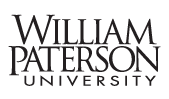 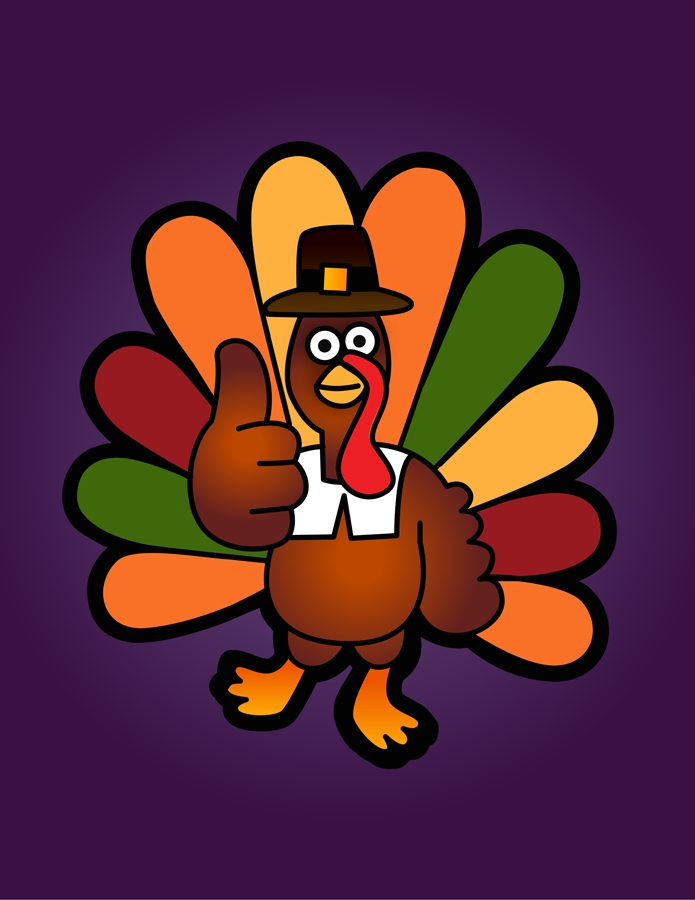 Business and EconomicsScience of Organizations (SoO); National Science Foundation (NSF):  supports basic research yielding a scientific evidence base for improving the design, development, deployment, management and effectiveness of organizations of all kinds. Research may involve organizational theory, behavior, sociology or economics, business policy and strategy, communication sciences, entrepreneurship, human resource management, information sciences, managerial and organizational cognition, operations management, public administration, social or industrial psychology, and technology and innovation management. Proposals are due February 2 and September 3, annually. For more information, visit NSF.govOperational Energy Plans and Programs - Fuel Hedge Research; U.S. Department of Defense (DoD); Washington Headquarters Services (WHS); Acquisition Directorate (AD): seeks proposals for research that will provide information on the development, implementation, and operation of fuel hedging programs and alternatives to fuel hedging. Proposals are due December 22, 2013, February 24, 2014, and April 24, 2014. For more information, visit FBO noticeHealthSchool Nutrition and Physical Activity Policies; National Institutes of Health (NIH): supports research (R01; R03; R21) to: evaluate how policies (federal, state, school district level) can influence school physical activity and nutrition environments, youths’ behaviors and weight outcomes; understand how schools implement these policies and examine influences on adoption and implementation at various levels; and understand effect of school nutrition and physical activity polices on the home and community environment and body weight. R01 annual deadlines: February 5, June 5, and October 5 annually. For more information, visit NIH.govEpidemiology of Drug Abuse; National Institutes of Health (NIH): supports research (R01; R03; R21) to enhance understanding of the nature, extent, distribution, etiology and consequences of drug use (includes tobacco), abuse and addiction across individuals, families, communities and diverse population groups. Program encourages applications that address multiple levels of causation, reflecting the breadth of epidemiology research (e.g., interplay among genetic, environmental and developmental factors, or how aspects of social environments affect health outcomes). R01 annual 
deadlines: February 5, June 5, and October 5 annually. For more information, visit NIH.govObesity Policy Evaluation Research; National Institutes of Health (NIH): supports evaluations (R01) of the effectiveness of programs and/or policies that are being or will be implemented to influence obesity related behaviors (e.g., dietary intake, physical activity, or sedentary behavior) and/or weight outcomes in an effort to prevent or reduce obesity. Examples might include programs implemented at worksites, healthcare organizations, after-school or summer programs. Not intended to support the initiation 
and delivery of new programs. Proposals are due February 5, June 5, and October 5 annually. For more information, visit NIH.govLibrary and Museum
Sparks! Ignition Grants for Libraries; Institute of Museum and Library Services (IMLS): seeks applications to support small grants to encourage libraries, and archives to prototype and evaluate specific innovations in the ways they operate and the services they provide, resulting in new tools, products, services, or organizational practices. Applications are due February 3, 2014. Grant Amounts range from $10,000 to $25,000. For more information, visit Solicitation, Grants.gov
Multi and Cross DisciplinaryModeling Social Behavior; National Institutes of Health (NIH): support research (R01) to 
develop and test theories and computational, mathematical, or engineering approaches to deepen understanding of complex social behavior. Of interest are applications that build transdisciplinary teams of scientists spanning a broad range of expertise. Teams should include investigators with expertise in the behavioral or social sciences as well as in computational and systems modeling. (computer science, mathematics, engineering, or other systems sciences). Proposals are due February 5, 2014. For more information, visit NIH.govPhysical Sciences and MathModeling Social Behavior; National Institutes of Health (NIH): support research (R01) to 
develop and test theories and computational, mathematical, or engineering approaches to deepen understanding of complex social behavior. Of interest are applications that build transdisciplinary teams of scientists spanning a broad range of expertise. Teams should include investigators with expertise in the behavioral or social sciences as well as in computational and systems modeling. (computer science, mathematics, engineering, or other systems sciences). Proposals are due February 5, 2014. For more information, visit NIH.govPsychologyScience of Organizations (SoO); National Science Foundation (NSF):  supports basic research yielding a scientific evidence base for improving the design, development, deployment, management and effectiveness of organizations of all kinds. Research may involve organizational theory, behavior, sociology or economics, business policy and strategy, communication sciences, entrepreneurship, human resource management, information sciences, managerial and organizational cognition, operations management, public administration, social or industrial psychology, and technology and innovation management. Proposals are due February 2 and September 3, annually. For more information, visit NSF.govSocial SciencesSociology; National Science Foundation (NSF): supports basic research on all forms of human social organization -- societies, institutions, groups and demography -- and processes of individual and institutional change. The Program encourages theoretically focused empirical investigations aimed at improving the explanation of fundamental social processes. Proposals are due January 15, 2014. For more information, visit grants.gov NSF.govPerception, Action, and Cognition; National Science Foundation (NSF): supports research on perception, action and cognition, with emphasis on research strongly grounded in theory. Research topics include vision, audition, haptics, attention, memory, reasoning, written and spoken discourse, motor control and developmental issues. Program encompasses a range of theoretical perspectives, such as symbolic computation, connectionism, ecological, nonlinear dynamics and complex systems. Proposals are due February 3, 2014. For more information, visit NSF.govScience of Organizations (SoO); National Science Foundation (NSF):  supports basic research yielding a scientific evidence base for improving the design, development, deployment, management and effectiveness of organizations of all kinds. Research may involve organizational theory, behavior, sociology or economics, business policy and strategy, communication sciences, entrepreneurship, human resource management, information sciences, managerial and organizational cognition, operations management, public administration, social or industrial psychology, and technology and innovation management. Proposals are due February 2 and September 3, annually. For more information, visit NSF.govModeling Social Behavior; National Institutes of Health (NIH): support research (R01) to 
develop and test theories and computational, mathematical, or engineering approaches to deepen understanding of complex social behavior. Of interest are applications that build transdisciplinary teams of scientists spanning a broad range of expertise. Teams should include investigators with expertise in the behavioral or social sciences as well as in computational and systems modeling. (computer science, mathematics, engineering, or other systems sciences). Proposals are due February 5, 2014. For more information, visit NIH.gov